10 сентября прошла, традиционная Дармарка в Кунгуре! Наша "Десяточка" (МАОУ "СОШ № 10") приняла участие в этом мероприятии! С начала сентября родители и дети «Десяточки» собирали канцтовары, вещи, книги...
Администрация школы благодарит  учителей, родителей и детей, за проявленное милосердие и чуткое отношение к людям нуждающимся в помощи!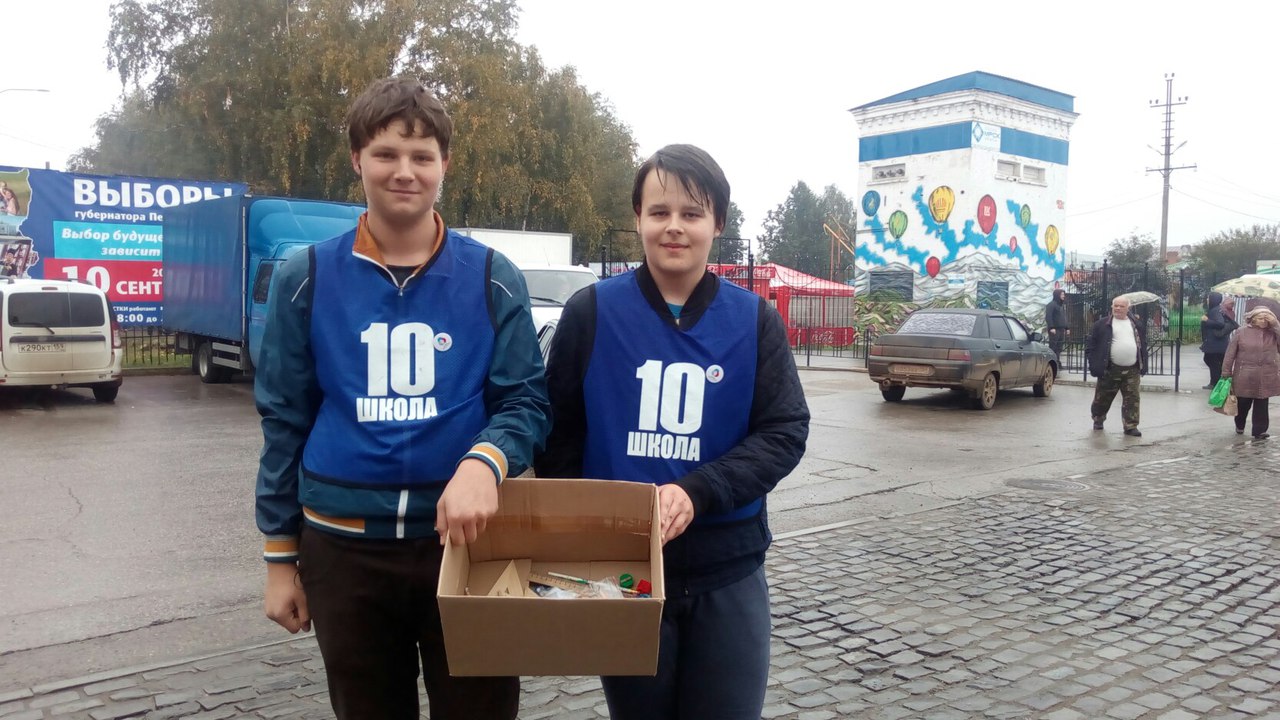 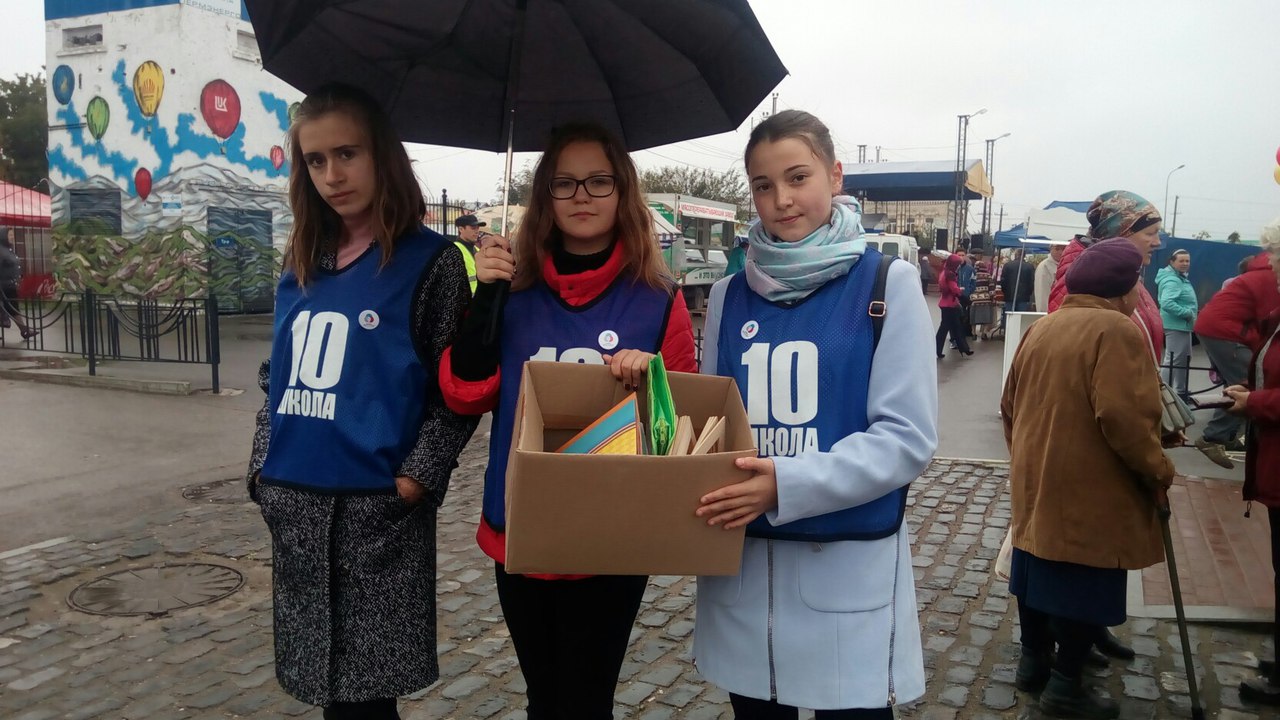 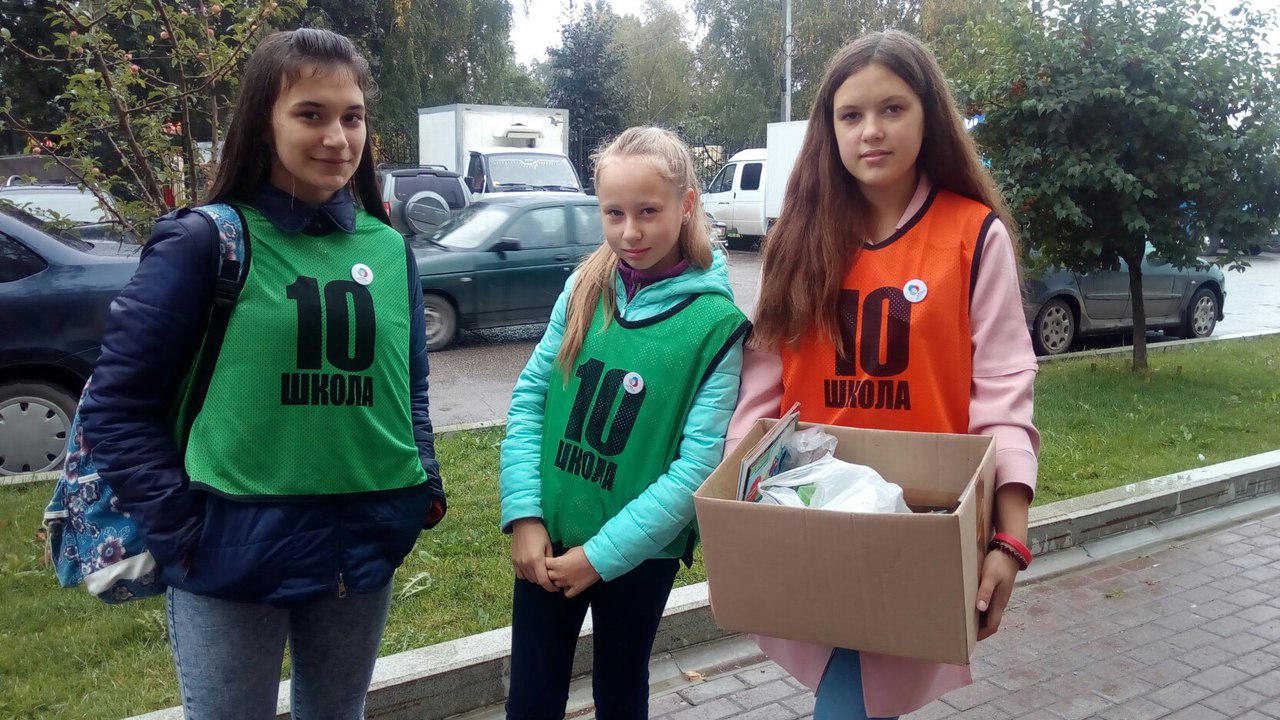 